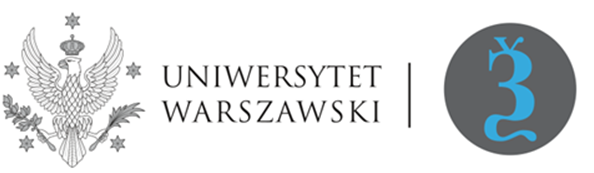 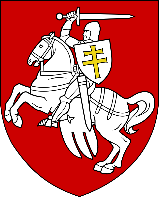 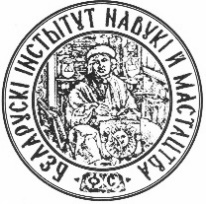 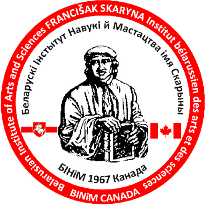 ЗАЯЎКУ НА ЎДЗЕЛ У МІЖНАРОДНАЙ НАВУКОВАЙ КАНФЕРЭНЦЫІБеларуская ідэнтычнасць: досвед мінулага і выклікі сучаснасці.Да 30-годдзя абвяшчэння незалежнасці БеларусіВаршава, 25 сакавіка 2021 г.УдзельнікУдзельнікУдзельнікУдзельнікУдзельнікУдзельнікУдзельнікУдзельнікНавуковая ступень/тытул:Імя і прозвішча:Імя і прозвішча:ВыступВыступВыступВыступВыступВыступВыступВыступНазва:Галоўныя тэзісы:Форма ўдзелуасабісты завочныУстанова, якую прадстаўляецеУстанова, якую прадстаўляецеУстанова, якую прадстаўляецеУстанова, якую прадстаўляецеУстанова, якую прадстаўляецеУстанова, якую прадстаўляецеУстанова, якую прадстаўляецеУстанова, якую прадстаўляецеПоўная назва:Адрас:Карэспандэнцыйныя звесткіКарэспандэнцыйныя звесткіКарэспандэнцыйныя звесткіКарэспандэнцыйныя звесткіКарэспандэнцыйныя звесткіКарэспандэнцыйныя звесткіКарэспандэнцыйныя звесткіКарэспандэнцыйныя звесткіУстанова:Вуліца, нумар будынку:Паштовы індэкс:Мясцовасць:Мясцовасць:Нумар тэлефону:e-mail:e-mail:Дадзеныя да фактуры VAT (калі датычыць)Дадзеныя да фактуры VAT (калі датычыць)Дадзеныя да фактуры VAT (калі датычыць)Дадзеныя да фактуры VAT (калі датычыць)Дадзеныя да фактуры VAT (калі датычыць)Дадзеныя да фактуры VAT (калі датычыць)Дадзеныя да фактуры VAT (калі датычыць)Дадзеныя да фактуры VAT (калі датычыць)Установаa/асоба:Вуліца, нумар будынку:Паштовы індэкс:Мясцовасць:Мясцовасць:NIP установы 
альбо індывідуальны нумар: